РЕШЕНИЕРассмотрев проект решения  об утверждении отчета об исполнении  бюджета Петропавловск-Камчатского городского округа за 2013 год, внесенный Главой администрации Петропавловск-Камчатского городского округа Алексеевым А.В.,             в соответствии со статьей 28 Устава Петропавловск-Камчатского городского округа, Городская Дума Петропавловск-Камчатского городского округаРЕШИЛА:1. Принять Решение об утверждении отчета об исполнении  бюджета Петропавловск-Камчатского городского округа за 2013 год.2. Направить принятое Решение Главе Петропавловск-Камчатского городского округа для подписания и обнародования.РЕШЕНИЕот 01.07.2014 № 236-ндОб утверждении отчета об исполнении бюджета Петропавловск-Камчатского городского округа за 2013 годПринято Городской Думой Петропавловск-Камчатского городского округа(решение от 25.06.2014 № 492-р)Утвердить отчет об исполнении бюджета Петропавловск-Камчатского городского округа за 2013 год по доходам в сумме 10 668 986,64349 тыс. рублей, по расходам в сумме 10 849 934,80055 тыс. рублей с превышением расходов над доходами (дефицит Петропавловск-Камчатского городского округа) в сумме 180 948,15706 тыс. рублей.Утвердить исполнение бюджета Петропавловск-Камчатского городского округа за 2013 год по следующим показателям:по доходам бюджета Петропавловск-Камчатского городского округа по кодам классификации доходов бюджетов за 2013 год согласно приложению 1 к настоящему Решению;по доходам бюджета Петропавловск-Камчатского городского округа по кодам видов доходов, подвидов доходов, классификации операций сектора государственного управления, относящихся к доходам бюджета за 2013 год согласно приложению 2 к настоящему Решению;по источникам финансирования дефицита бюджета Петропавловск-Камчатского городского округа по кодам классификации источников финансирования дефицитов бюджетов за 2013 год согласно приложению 3 к настоящему Решению;по источникам финансирования дефицита бюджета Петропавловск-Камчатского городского округа по кодам групп, подгрупп, статей, видов источников финансирования дефицитов бюджетов, классификации операций сектора государственного управления, относящихся к источникам финансирования дефицитов бюджетов за 2013 год согласно приложению 4 к настоящему Решению;по расходам бюджета Петропавловск-Камчатского городского округа по разделам и подразделам классификации расходов бюджетов за 2013 год согласно приложению 5 к настоящему Решению;по расходам бюджета Петропавловск-Камчатского городского округа по разделам, подразделам, целевым статьям и видам расходов классификации расходов бюджетов в ведомственной структуре расходов за 2013 согласно приложению 6 к настоящему Решению;по расходам на инвестиционные мероприятия Петропавловск-Камчатского городского округа за 2013 год согласно приложению 7 к Решению;по муниципальным целевым программам за 2013 год согласно приложению 8 к настоящему Решению;по расходам бюджета Петропавловск-Камчатского городского округа, осуществляемых за счет субсидий, субвенций и иных межбюджетных трансфертов, полученных из краевого бюджета на 2013 год согласно приложению 9 к настоящему Решению;по программе муниципальных внутренних заимствований Петропавловск-Камчатского городского округа за 2013 год согласно приложению  10 к настоящему Решению;по программе муниципальных гарантий Петропавловск-Камчатского городского округа за 2013 год согласно приложению 11 к настоящему Решению;по муниципальному дорожному фонду  городского округа за 2013 год согласно приложению 12 к настоящему Решению.Настоящее Решение вступает в силу после дня его официального опубликования.Глава Петропавловск-Камчатскогогородского округа                                                                                        К.Г. Слыщенко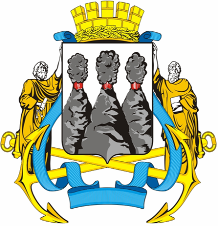 ГОРОДСКАЯ ДУМАПЕТРОПАВЛОВСК-КАМЧАТСКОГО ГОРОДСКОГО ОКРУГАот 25.06.2014 № 492-р16-я сессияг.Петропавловск-КамчатскийО принятии решения об утверждении отчета об исполнении бюджета Петропавловск-Камчатского городского округа за 2013 год 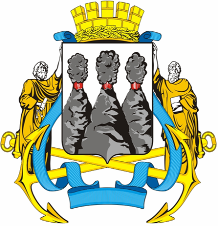 ГОРОДСКАЯ ДУМАПЕТРОПАВЛОВСК-КАМЧАТСКОГО ГОРОДСКОГО ОКРУГА